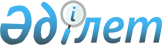 Қазақстан Республикасында тауарлардың (жұмыстардың, қызмет көрсетулердiң) экспорты мен импортын лицензиялау туралы
					
			Күшін жойған
			
			
		
					Қазақстан Республикасы Үкiметiнiң қаулысы 1997 жылғы 30 маусым N 1037.
Күші жойылды - ҚР Үкіметінің 2008 жылғы 12 маусымдағы N 578 Қаулысымен.

       Ескерту. Қаулының күші жойылды - ҚР Үкіметінің 2008 жылғы 12 маусымдағы  N 578  (қолданысқа енгізілу тәртібін  3-тармақтан  қараңыз) Қаулысымен.       Қазақстан Республикасының Үкiметi қаулы етедi:  

      1. Мыналар:  

      "Қазақстан Республикасында тауарлардың (жұмыстардың, қызмет көрсетулердiң) экспорты мен импортын лицензиялаудың тәртiбi(1-қосымша);  

      экспорты лицензиялар бойынша жүзеге асырылатын тауарлардың тiзбесi (4-қосымша);  

      импорты лицензиялар бойынша жүзеге асырылатын тауарлардың тiзбесi (5-қосымша);  

      экспорты Қазақстан Республикасының халықаралық міндеттемелеріне сәйкес экспортқа арналған құжаттар бойынша жүзеге асырылатын тауарлардың тізбесі (8-қосымша); 

      экспорты Қазақстан Республикасының халықаралық мiндеттемелерiне сәйкес лицензиялар бойынша Еуропалық Одақтың елдерiне ғана жүзеге асырылатын тауарлардың тiзбесi (6-1-қосымша).<*> 

      Ескерту. 1-тармаққа өзгерту енгізілді - ҚР Үкіметінің 2000.07.27. N  1151 , 2000.10.14. N   1526 , 2004.06.16. N  660 ,  7-абзац алынып тасталды - 2005.04.08. N  316  (2005 жылғы 1 қаңтардан бастап қолданысқа енгізіледі), 2006.01.06.  N 20   (қолданысқа енгізілу тәртібін 2-тармақтан қараңыз) қаулыларымен. 

      2. Ұйымдастыру-құқықтық нысандары мен тiркелген жерiне қарамастан, шетелдiктердi қоса алғандағы Қазақстан Республикасының барлық заңды және жеке тұлғалары үшiн мiндеттi тауарлардың (жұмыстардың, қызмет көрсетулердiң) (бұдан әрi - тауарлар) экспорты мен импортының тәртiбi белгiленсiн. Қазақстан Республикасында тауарлардың (жұмыстардың, қызмет көрсетулердiң) экспорты мен импортын лицензиялаудың тәртібі этил спиртi мен алкогольді өнімдердің импорты, есiрткi құралдарының, психотроптық заттардың және прекурсорлардың экспорты мен импорты лицензиялауға қолданылмайды. <*> 

      Құрып кету қатерi төнген жабайы өсiмдiктер мен жануарлар түрлерiнiң халықаралық саудасы туралы конвенцияның (Вашингтон қаласы, 1973 жылғы 3 наурыз)" күшi қолданылатын жануарлар мен өсiмдiктердiң түрлерiн, олардың бөлiктерiн немесе бөлшектерiн Қазақстан Республикасына әкелу және одан тысқары жерлерге әкету Қазақстан Республикасының заңнамасында белгіленген тәртiппен жүзеге асырылады. <*> 

       Ескерту. 2-тармаққа өзгеріс енгізілді - ҚР Үкіметінің  2000.07.27. N  1151 , 2003.09.03. N  893 , 2004.06.17. N  663 , 2004.06.22. N  688  қаулыларымен. 

      3. Қазақстан Республикасының Индустрия және сауда министрлiгi осы қаулыға 2-6,8-қосымшаларға сәйкес белгiленген номенклатура бойынша тауарлардың экспорты мен импортына (этил спиртi мен алкогольді өнімдердің басқа) лицензиялар, экспортқа құжаттар берсiн. <*> 

       Ескерту. 3-тармақ жаңа редакцияда - ҚР Үкіметінің 1998.01.27.   N  39 ,  3-тармақ өзгерді - 2000.10.14. N   1526 , 2001.04.06. N  451 , 2003.09.03. N  893 , 2003.09.12. N  929 , 2004.06.17. N  663  қаулыларымен. 

      4. Қазақстан Республикасының Қаржы министрлiгiнің Салық комитеті этил спирті мен алкогольді өнімдердің импортына лицензиялар берсін. <*> 

       Ескерту. Жаңа 4-тармақпен толықтырылды, 4-6-тармақтар тиiсiнше 5-7-тармақтар болып саналды - ҚР Үкіметінің 1998.01.27. N   39  , 2,3,4-тармақтар өзгерді - 1998.12.29. N  1351 , 4-тармақ өзгерді - 1999.01.19. N  31 , 2000.11.28. N   1773 ,   2003.01.22. N  72 , 2004.06.17. N  663  қаулыларымен. 

        5. Қазақстан Республикасы Үкiметiнiң кейбiр шешiмдерiне мынадай өзгерiстер енгiзiлсiн:  

      Қазақстан Республикасы Премьер-Министрiнiң 1996 жылғы 4 желтоқсандағы N 548 өкiмiне:  

      1-тармақтағы "Қазақстан Республикасындағы тауарлардың (жұмыстар, қызмет көрсетулер) экспорты мен импортының тәртiбi туралы" Қазақстан Республикасы Үкiметiнiң 1996 жылғы 12 наурыздағы N 298 қаулысына сәйкес" деген сөздер алынып тасталсын.  

       Ескерту. 5-тармағының 2 және 3-абзацтары алынып тасталды -   ҚР Үкіметінің 1998.03.09. N 186   қаулысымен. 

        6. 7-қосымшаға сәйкес Қазақстан Республикасы Үкiметiнiң кейбiр шешiмдерiнiң күшi жойылған деп танылсын.       7. Осы қаулы жарияланған күнiнен бастап бiр айдан кейiн күшiне енедi.       Қазақстан Республикасының 

      Премьер-Министрi 

Қазақстан Республикасы      

Үкiметiнiң           

1997 жылғы 30 маусымдағы      

N 1037 қаулысына         

1-қосымша                   Ескерту. 1-қосымшаға өзгеріс енгізілді - ҚР Үкіметінің 2000.07.27. N 1151  қаулысымен. 

 

                     Қазақстан Республикасында тауарлардың (жұмыстардың, 

           қызмет көрсетулердiң) экспорты мен импортын 

                     лицензиялаудың тәртiбi 

        1. Осы Тәртіп Қазақстан Республикасында тауарлардың (жұмыстардың, қызмет көрсетулердiң) экспорты мен импортын лицензиялаудың тәртiбiн айқындайды. 

      2. Осы Тәртіптiң күшi ұйымдастыру-құқықтық нысандары мен тiркелген жерiне қарамастан, шетелдiктердi қоса алғандағы Қазақстан Республикасының барлық заңды және жеке тұлғаларына (бұдан әрi - өтiнiм берушi) қолданылады.  

      3. Лицензиялар берудi Қазақстан Республикасының заңнамасында белгіленген тәртіппен уәкілетті мемлекеттік органдар (бұдан әрi - Лицензиар) жүзеге асырады.  

      4. Лицензиялар белгiлеген нысандағы бланкiлерде (3, 4 қосымшалар) ресiмделедi.  

      Лицензиялар бланкiлерiнiң ұсынушыға бағалы қағаздардың деңгейiнде қорғалу дәрежесi, сондай-ақ есептiк сериясы мен номерi болады және қатаң есептiлiк құжаты болып табылады. Лицензиялардың бланкiлерiн алуды, оларға есеп жүргiзудi және сақтауды Лицензия берушi жүзеге асырады.  

      Болат және тоқыма өнімдерінің экспортына арналған лицензия белгіленген нысандағы бланкілермен (5 және 6-қосымшалар) ресімделеді.  

      5 және 6-қосымшалардағы экспортқа арналған лицензия мемлекеттік, орыс және ағылшын тілдерінде жасалады.  

      Болат және тоқыма өнімдерінің экспортына арналған лицензиялармен бірге Еуропа Қоғамдастығының уәкілетті органы талап ететін нысан бойынша экспортқа арналған құжат беріледі.  

      Ескерту. 4-тармаққа өзгеріс енгізілді - ҚР Үкіметінің 2002.06.17. N 666  қаулысымен. 

        5. Лицензияларды ресiмдеу үшiн өтiнiм берушi Лицензиарға:  

      а) лицензия алуға арналған белгiленген үлгiде өтiнiш (1, 2-қосымшалар); 

      б) сыртқы сауда мәмiлелерiне қатысушылардың арасындағы сатып алу-сату келiсiм-шартының (шартының) немесе иелiктен шығарудың өзге де шартының көшiрмесi мен салыстыру үшiн түпнұсқаны;  

      в) егер өтiнiм берушi ретiнде делдал қатысса, тауарды экспорттаушы және өндiрушi немесе импорттаушы және тұтынушы арасындағы шартты;  

      г) мемлекеттiк тiркеу туралы куәлiктi:  

      заңсыз тұлғалар үшiн - мемлекеттiк тiркеу туралы куәлiк;  

      жеке тұлғалар үшiн - дербес кәсiпкер ретiнде мемлекеттiк тiркеу туралы куәлiк (патент);  

      д) лицензиялық алымды төлегендiгiн растайтын құжатты;  

      е) қызметтiң белгiлi бiр түрлерiн жүзеге асыруға арналған тиiстi уәкiлеттi мемлекеттiк органның лицензиясын;  

      ж) тиiстi уәкiлеттi мемлекеттiк органның осы қаулыға 4 және 5 қосымшаларға сәйкес тауарлардың жекелеген түрлерi бойынша рұқсатын;  

      з) <*> 

      и) <*>  

      к) ұсынылатын құжаттардың тiзiмдемесiн;  

      "в", "д", "г", "e", "ж" тармақшаларында көрсетiлген құжаттар түптелген, мөрмен және бiрiншi басшының немесе оны алмастыратын адамның қолымен расталуы тиiс көшiрме түрiнде беріледi; <*> 

      Ұсынылған мәлiметтердiң дұрыстығы үшiн жауаптылық өтiнiм берушiге жүктеледi.  

       Ескерту. 5-тармақ и) тармақшамен толықтырылды - ҚР Үкіметінің 2000.11.10. N 1693  қаулысымен ,   5-тармаққа өзгеріс енгізілді - 2002.01.09. N 13  қаулысымен , 2002.04.02. N 389  қаулысымен , 2002.08.19. N 924  қаулысымен , 5-тармақтың и) тармақшасы алып тасталды - 2003.09.03. N 893  қаулысымен , тармаққа өзгеріс енгізілді - 2003.09.12. N 929  қаулысымен , 2006.01.06.  N 20   (қолданысқа енгізілу тәртібін 2-тармақтан қараңыз) қаулысымен. 

      6. Өтiнiш Лицензиардың деректер банкiнде тiркеуге жатады.  

      Лицензия немесе лицензия беруден бас тарту туралы дәлелдi шешiм барлық қажеттi құжаттармен бiрге өтiнiш берiлген күннен бастап бiр ай мерзiмде, ал шағын кәсiпкерлiк субъектiлерi үшiн он күн мерзiмнен кешiктiрiлмей берiледi.  

      7. Лицензия 10 мәндi кодты көрсете отырып, Евразиялық экономикалық қоғамдастығының сыртқы экономикалық қызметiнiң тауарлық номенклатурасына сәйкес, болат өнiмдерi экспортына арналған лицензияны қоспағанда, келiсiм-шартқа (шартқа) енгiзiлген тауар атауларының санына қарамастан, тауардың бiр ғана түрiне ресiмделедi. <*> 

      Еуропалық Одақтың елдерiне әкелiнетiн болат өнiмдерiнiң экспортына арналған лицензия 10 мәндi кодты көрсете отырып, Еуропалық Одақтың Құрамдастырылған номенклатурасына сәйкес ресiмделедi. <*> 

      Лицензия ол берiлген күннен бастап бiр күнтiзбелiк жылдан артық емес мерзiмге бiр мәмiле бойынша экспорттық немесе импорттық операцияларды жүзеге асыру үшiн берiледi.  

      Лицензияның қолданылу мерзiмi келiсiм-шарттық мiндеттемелердi орындауды аяқтағанға дейiн бiрақ, бiр күнтiзбелiк жылдан асырылмай ұзартылуы мүмкiн. Лицензияның қолданылу мерзiмiн ұзарту үшiн оның иесi Лицензиарға жазбаша нысанда себебi көрсетiлген өтiніштi лицензияның қолданылу мерзiмi аяқталғанға дейiн 

ұсынады. <*> 

      Лицензияның қолданылу мерзiмiн ұзартуды лицензияға қолымен және мөрiмен расталған тиiстi қосымша жазба енгiзу жолымен Лицензиар жүзеге асырады.  

      Лицензиар кеден органдарының назарына лицензияны растайтын уәкiлеттi адамдар қолының үлгiлерi мен мөрлерiнiң таңбасын ұсынады. 

       Ескерту. 7-тармаққа өзгеріс енгізілді - ҚР Үкіметінің 2002.01.09. N 13  қаулысымен , 2003.09.12. N 929  қаулысымен , 2004.06.16. N 660  қаулысымен . 

      8. Лицензияны беруден бас тарту, оның қолданылуын тоқтату, лицензияларды керi қайтарып алу және тоқтата тұру "Лицензиялау туралы" Қазақстан Республикасы Президентiнiң 1995 жылғы 17 сәуiрдегi N 2200  Заңына  сәйкес жүзеге асырылады.  

      9. Лицензия бөлектенбейтiн, яғни лицензиаттың тарапынан басқа жеке және заңды тұлғаларға берiлмейтiн болып табылады. Лицензия тауарлардың (жұмыстардың, қызмет көрсетулердiң) бiр түрiнiң экспорты мен импортына онда көрсетiлген мерзiмдерге рұқсат болып табылады және лицензияланған тауарды кедендiк ресiмдеу үшiн негiз болады.  

      10. Тауардың (жұмыстардың, қызмет көрсетулердiң) бiр түрiн бiр мемлекетке шығаруға берiлген лицензия бұл тауарды (жұмысты, қызмет көрсетудi) басқа мемлекетке шығару үшiн пайдаланыла алмайды.  

      11. Лицензиар:  

      лицензиат тиiстi өтiнiш берген;  

      лицензиат лицензиядағы талаптарды орындамаған;  

      лицензиат Қазақстан Республикасының заңдарын бұзған;  

      лицензиар лицензияның қолданылуын тоқтата түрған себептер жойылмаған;  

      лицензиатқа оның жүзеге асыруға лицензиясы бар қызметтiң түрiмен айналысуға сот тыйым салған жағдайларда тоқтата тұрудың себептерiн көрсете отырып, лицензияның қолданылуын алты айға дейiн мерзiмге тоқтата тұруға құқылы.  

      Берiлген лицензияның қолданылуын тоқтата тұру туралы шешiм лицензияның қолданылуын тоқтата тұру туралы шешiм қабылданған күннен бастап үш күндiк мерзiм iшiнде жазбаша нысанда лицензиат пен кеден органына хабарланады.  

      12. Лицензияның қолданылуы тоқтатыла тұрған себептер жойылғаннан кейiн, лицензия жаңартылады. Лицензиар үш күндiк мерзiм iшiнде лицензиат пен кеден органына жазбаша нысанда хабарланатын шешiм қабылданғаннан кейiн, лицензия жаңартылған болып саналады.  

      13. Лицензияның қолданылу мерзiмi аяқталғаннан кейiн, оның түпнұсқасы бар кеден органы 10 күндiк мерзiм iшiнде Лицензиарға мөрмен және бiрiншi басшының қолымен расталған, оның атқарылғандығы туралы тиiстi белгiмен бiрге лицензияның көшiрмесiн жолдайды.  

      14. Лицензиялық алымның мөлшерi мен оны төлеудiң тәртiбiн Қазақстан Республикасының Үкiметi айқындайды. 

      15. Лицензиардың тауарлардың экспортын/импортын лицензиялауға айланысты шешiмi мен iс-әрекетiне сот тәртiбiмен шағым жасалуы мүмкiн. 

      16. Лицензия жоғалған кезде лицензиаттың телнұсқаны алуға құқығы бар. Лицензиар лицензиаттың жазбаша өтiнiшi бойынша он күн iшiнде лицензияның телнұсқасын берудi жүргiзедi. Бұл ретте лицензиат қызметтiң жекелеген түрлерiмен айналысу құқығына алым төлейдi. 

      Ескерту. 16-тармақпен толықтырылды - ҚР Үкіметінің 2002.01.09. N 13  қаулысымен. 

        17. Мемлекеттiк органдар Лицензиарға лицензияға өтiнiштi келiсетiн уәкілеттi тұлғалардың мөр бедерлерi мен қолдарының үлгiлерiн ұсынады және уәкiлеттi тұлғалар өзгерген жағдайда Лицензиарды 3 күн iшiнде хабардар етуге мiндеттi. <*>       

      Ескерту. 17-тармақпен толықтырылды - ҚР Үкіметінің 2003.09.12. N 929  қаулысымен . 

1-қосымша              Ескерту. 1-қосымшаға өзгеріс енгізілді - ҚР Үкіметінің 2002.04.02. N 389  қаулысымен , қосымша жаңа редакцияда - 2003.09.12. N 929  қаулысымен .                      Экспорт лицензиясына өтініші ___________________________________________________________________ 

1.                                     N Лицензия 

___________________________________________________________________ 

2. Өтініш беруші ұйым, оның 

мекен-жайы, телефоны, СТТН, 

КҰЖК коды 

___________________________________________________________________ 

3. Тапсырма бойынша (ұйым, _________   7. Сатып алушы,   __________ 

кәсіпорын, мекен-жайы,                 оның мекен-жайы 

тел.) 

___________________________________________________________________ 

4. Әзірлеуші (ұйым,        _________   8. Сатып алушының __________ 

кәсіпорын, мекен-жайы,                 елі 

тел.) 

___________________________________________________________________ 

5. Баратын елі             __________  9. Лицензияның    __________ 

                                       әрекет ету 

                                       мерзімі 

___________________________________________________________________ 

6. Кеден                   __________  10. Мәміле сипаты _________ 

                                       ____________________________ 

                                       11. Төлем 

                                       валютасы          __________ 

___________________________________________________________________ 

12. Тауардың       13. СЭҚ ТН бойынша   15. Өлшем    17. Тауардың 

атауы мен толық    тауардың коды        бірлігі      жалпы құны 

сипаттамасы                                              (мың): 

                   14. Бақылау          16. Саны     төлем 

                   тізімдері                         валютасында: 

                   бойынша тауар коды 

                                                     теңге:                                                      USD долларымен 

___________________________________________________________________ 

18. Лицензия сұрау үшін негіздер       20. Лицензия беру туралы 

(ҚР Үкіметі қаулысының,                шешімдерге келісетін ҚР-ның 

келісім-шарт, шарт, инвойс N,          мемлекеттік органдары 

оған қол қойылған күні) 

                                       Аты-жөні:                                        Лауазымы                                        Қолы, МО         күні 

___________________________________________________________________ 

19. Өтініш беруші ұйымнан              21. Қазақстан Республикасының 

                                       Индустрия және сауда 

Аты-жөні                               министрлігі Лауазымы                               200___ ж. "__"__________ Қолы, МО         күні                  өтініш қарауға қабылдады 

___________________________________________________________________ 

22. Есеп айырысу (валюталық) шоттардың нөмірлері, өтініш беруші 

ұйымның банк бөлімдерінің атауы 

___________________________________________________________________ 

23. Лицензияның ерекше шарттары 

___________________________________________________________________  

2-қосымша                           Ескерту. 2-қосымша алынып тасталды - ҚР Үкіметінің 2002.04.02. N 389  қаулысымен . 

3-қосымша                           Ескерту. 3-қосымшаға өзгеріс енгізілді - ҚР Үкіметінің 2002.04.02. N 389  қаулысымен , қосымша жаңа редакцияда - ҚР Үкіметінің 2003.09.12. N 929  қаулысымен .                       Экспортқа лицензия ___________________________________________________________________ 

1.                                     N Лицензия 

___________________________________________________________________ 

2. Өтініш беруші ұйым, оның 

мекен-жайы, телефоны, СТТН, 

КҰЖК коды 

___________________________________________________________________ 

3. Тапсырма бойынша (ұйым, _________   7. Сатып алушы,   __________ 

кәсіпорын, мекен-жайы,                 оның мекен-жайы 

тел.) 

___________________________________________________________________ 

4. Тұтынушы (ұйым,         _________   8. Сатып алушының __________ 

кәсіпорын, мекен-жайы,                 елі 

тел.) 

___________________________________________________________________ 

5. Шығу елі                __________  9. Лицензияның    __________ 

                                       әрекет ету 

                                       мерзімі 

___________________________________________________________________ 

6. Кеден                   __________  10. Мәміле сипаты _________ 

                                       ____________________________ 

                                       11. Төлем 

                                       валютасы          __________ 

___________________________________________________________________ 

12. Тауардың       13. СЭҚ ТН бойынша   15. Өлшем    17. Тауардың 

атауы мен толық    тауардың коды        бірлігі      жалпы құны 

сипаттамасы                                              (мың): 

                   14. Бақылау          16. Саны     төлем 

                   тізімдері                         валютасында: 

                   бойынша тауар коды 

                                                     теңге:                                                      USD долларымен 

___________________________________________________________________ 

18. Лицензия сұрау үшін негіздер       20. Лицензия беру туралы 

                                       шешімдерге келісетін ҚР-ның 

                                       министрліктері мен 

                                       ведомстволары 

___________________________________________________________________ 

19. Өтініш беруші ұйымнан              21. Қазақстан Республикасының 

                                       Индустрия және сауда 

Аты-жөні                               министрлігі Лауазымы                               Аты-жөні Қолы, МО         күні                  Лауазымы                                        Қолы, МО        күні 

___________________________________________________________________ 

22. Есеп айырысу (валюталық) шоттардың нөмірлері, өтініш беруші 

ұйымның банк бөлімдерінің атауы 

___________________________________________________________________ 

23. Лицензияның ерекше шарттары 

___________________________________________________________________ 

4-қосымша                     

       Ескерту. 4-қосымшаға өзгеріс енгізілді - ҚР Үкіметінің 2002.04.02. N 389  қаулысымен , қосымша жаңа редакцияда - 2003.09.12. N 929  қаулысымен .                           Импортқа лицензия ___________________________________________________________________ 

1.                                     N Лицензия 

___________________________________________________________________ 

2. Өтініш беруші ұйым, оның 

мекен-жайы, телефоны, СТТН, 

КҰЖК коды 

___________________________________________________________________ 

3. Тапсырма бойынша (ұйым, _________   7. Сатушы,        __________ 

кәсіпорын, мекен-жайы,                 оның мекен-жайы 

тел.) 

___________________________________________________________________ 

4. Тұтынушы (ұйым,         _________   8. Сатушының      __________ 

кәсіпорын, мекен-жайы,                 елі 

тел.) 

___________________________________________________________________ 

5. Шығу елі                __________  9. Лицензияның    __________ 

                                       әрекет ету 

                                       мерзімі 

___________________________________________________________________ 

6. Кеден                   __________  10. Мәміле сипаты _________ 

                                       ____________________________ 

                                       11. Төлем 

                                       валютасы          __________ 

___________________________________________________________________ 

12. Тауардың       13. СЭҚ ТН бойынша   15. Өлшем    17. Тауардың 

атауы мен толық    тауардың коды        бірлігі      жалпы құны 

сипаттамасы                                              (мың): 

                   14. Бақылау          16. Саны     төлем 

                   тізімдері                         валютасында: 

                   бойынша тауар коды 

                                                     теңге:                                                      USD долларымен 

___________________________________________________________________ 

18. Лицензия сұрау үшін негіздер       20. Лицензия беру туралы 

                                       шешімдерге келісетін ҚР-ның 

                                       министрліктері мен 

                                       ведомстволары 

___________________________________________________________________ 

19. Өтініш беруші ұйымнан              21. Қазақстан Республикасының 

                                       Индустрия және сауда 

Аты-жөні                               министрлігі Лауазымы                               Аты-жөні Қолы, МО         күні                  Лауазымы                                        Қолы, МО        күні 

___________________________________________________________________ 

22. Есеп айырысу (валюталық) шоттардың нөмірлері, өтініш беруші 

ұйымның банк бөлімдерінің атауы 

___________________________________________________________________ 

23. Лицензияның ерекше шарттары 

___________________________________________________________________ 

5-қосымша               Ескерту. 5-қосымшамен толықтырылды - ҚР Үкіметінің 2002.06.17. N 666   қаулысымен , қосымшаға өзгеріс енгізілді - ҚР Үкіметінің 2004.06.16. N 660  қаулысымен . 

             Болат өнімдерінің экспортына арналған лицензия ____________________________________________________________________ 

1. Экспорттаушы            !    Түпнұсқа      !  2  N   

(аты, толық                !---------------------------------------- 

мекен-жайы, елі)           ! 3 Квота жылы     !  4 Өнімнің тобы 

!_______________________________________________ 

___________________________! 

5 Алушы (аты, толық        !        Экспортқа арналған лицензия 

мекен-жайы, елі)           !             (болат өнімі) 

!----------------------------------------------- 

                           ! 6 Шыққан елі     ! 7 Жіберілетін елі 

___________________________!________________________________________ 

8 Тиелімнің жері және      ! 9 Қосымша деректер 

күні - Тасымалдау құралы   !   

                           ! 

____________________________________________________________________ 

10 Маркалар мен нөмірлер - Саны !11 ҚН     !12 Саны (1) !13 Құны (2) 

және орау түрі - Тауарлардың    !бойынша   !            ! 

сипаттамасы                     !тауарлар. !            ! 

                                !дың коды  !            ! 

____________________________________________________________________ 

14 Құзыретті органның куәлік беруі  

Мен, төмендегілерге қол қоюшы жоғарыда аталған тауарлар Еуропа  

Экономикалық Қоғамдастығында болат өнімдерінің саудасын реттеу жөніндегі ережелердің негізінде 4-тармақта көрсетілген топқа сәйкес 3-тармақта көрсетілген жыл үшін белгіленген сандық шектеу есебіне жатқызылатынын куәландырамын. 

______________________________________ 

15 Құзыретті орган (атауы, толық !  ___________ арналған 

__________________ 

   мекен-жайы, елі)              ! 

                                 ! (Қолы)                          

(Мөр) 

____________________________________________________________________ 

     (1) Таза салмағы (кг), сондай-ақ таза салмақ пайдаланылмайтын 

санаты бірлігіндегі сан көрсетіледі.  

     (2) Сатуға арналған келісім-шарт валютасында (Лицензияның қазақша және ағылшынша мәтінін қағаздағы нұсқадан қараңыз) 

     (3) ҚН - құрамдастырылған номенклатура. <*> 

6-қосымша                     Ескерту. 6-қосымшамен толықтырылды - ҚР Үкіметінің 2002.06.17. N 666  қаулысымен.                 Тоқыма өнімдерінің экспортына арналған лицензия   ____________________________________________________________________ 

1. Экспорттаушы            !    Түпнұсқа      !  2  N   

(аты, толық                

!----------------------------------------------- 

мекен-жайы, елі)           ! 3 Квота жылы     !  4 Өнімнің тобы 

!_______________________________________________ 

___________________________! 

5 Алушы (аты, толық        !        Экспортқа арналған лицензия 

мекен-жайы, елі)           !             (тоқыма өнімі) 

!----------------------------------------------- 

                           ! 6 Шыққан елі     ! 7 Жіберілетін елі 

___________________________!________________________________________ 

8 Тиелімнің жері және      ! 9 Қосымша деректер 

күні - Тасымалдау құралы   ! 

                           ! 

____________________________________________________________________ 

10 Маркалар мен нөмірлер - Саны       !11 Саны (1) !12 Құны (2) 

және орау түрі - Тауарлардың          !            ! 

сипаттамасы                           !            ! 

                                      !            ! 

____________________________________________________________________ 

13 Құзыретті органның куәлік беруі 

Мен, төмендегілерге қол қоюшы жоғарыда аталған тауарлар Еуропа  

Экономикалық Қоғамдастығында тоқыма өнімдерінің саудасын реттеу жөніндегі ережелердің негізінде 4-тармақта көрсетілген топқа сәйкес 3-тармақта көрсетілген жыл үшін белгіленген сандық шектеу есебіне жатқызылатынын куәландырамын. 

______________________________________ 

14 Құзыретті орган (атауы, толық !  ___________ арналған 

__________________ 

   мекен-жайы, елі)              ! 

                                 ! (Қолы)                          

(Мөр) 

____________________________________________________________________ 

     (1) Таза салмағы (кг), сондай-ақ таза салмақ пайдаланылмайтын 

санаты бірлігіндегі сан көрсетіледі.  

     (2) Сатуға арналған келісім-шарт валютасында 

        Қазақстан Республикасы                

Үкiметiнiң                       

1997 жылғы 30 маусымдағы                

N 1037 қаулысына                   

2-қосымша                             Экспорты Қазақстан Республикасы Yкіметiнiң рұқсаты 

       негiзiнде лицензиялар бойынша жүзеге асырылатын 

                     тауарлардың тiзбесi        Ескерту. 2-қосымша алынып тасталды - ҚР Үкіметінің 2006.01.06.  N 20   (қолданысқа енгізілу тәртібін 2-тармақтан қараңыз)   қаулысымен. 

Қазақстан Республикасы                    

Үкiметiнiң                          

1997 жылғы 30 маусымдағы                   

N 1037 қаулысына                       

3-қосымша                                         Импорты Қазақстан Республикасы Yкіметiнiң рұқсаты 

          негізiнде лицензиялар бойынша жүзеге асырылатын 

                      тауарлардың тiзбесi        Ескерту. 3-қосымша алынып тасталды - ҚР Үкіметінің 2006.01.06.  N 20   (қолданысқа енгізілу тәртібін 2-тармақтан қараңыз)   қаулысымен. 

Қазақстан Республикасы                

Үкiметiнiң                      

1997 жылғы 30 маусымдағы               

N 1037 қаулысына                  

4-қосымша                             Ескерту. 4-қосымшадан жолдар алынып тасталды - ҚР Үкіметінің 1998.12.29. N   1347 , 4-қосымша өзгерді және 6-жолмен толықтырылды - 1999.03.02. N   186 , қосымша толықтырылды - 1999.09.21. N   1425 ,  қосымшадан жолдар алынып тасталды - 2000.03.13. N   383 , қосымша толықтырылды - 2000.05.25. N   787 , қосымша өзгерді - 2000.07.27. N   1133 , 2000.11.14. N  1713 , 2000.12.28. N  1913 , 2001.01.30. N  151 ,  2001.03.20. N  372 , 2001.04.21. N  539 , 2001.09.26. N  1247 , 2001.10.05. N   1289 , 2002.04.02. N  389 , 2002.06.17. N  666   - (бұл өзгеріс Қазақстан Республикасының Үкіметі мен Еуропалық Көмір және Болат жөніндегі бірлестік арасында Болаттан жасалған белгілі бір бұйымдармен сауда жөніндегі келісім күшіне енгенге дейін қолданылады), 2002.07.25. N  830 , 2003.09.03. N   893 , 2003.09.12.  N  929 , 2004.02.12. N   170 , 2004.06.16. N   660 , 2004.06.22. N  688 , 2005.02.18.  N 149 , 2006.01.06.  N 20   (қолданысқа енгізілу тәртібін 2-тармақтан қараңыз)   қаулыларымен.          Экспорты лицензиялар бойынша жүзеге асырылатын 

                    тауарлардың тiзбесi ____________________________________________________________________ 

         Тауардың атауы    |  ЕурАзЭҚ СЭҚ ТН   | Қазақстан 

                           | бойынша тауардың  | Республикасының 

                           |       коды        | лицензия беру 

                           |                   | туралы шешiмді 

                           |                   | келiсетiн мемлекет. 

                           |                   | тік органы 

____________________________________________________________________ 

             1             |         2         |        3 

____________________________________________________________________ Маралдың мүйiзi, тұяғы,     0407 00 900 0,       Қазақстан 

жас маралдың мүйiзi,        0507,                Республикасының 

маржандар және осыған       0508 00 000 0,       Ауыл шаруашылығы 

ұқсас материалдар           0604, 0510 00,       министрлігі 

(Құрып кету қатерi төнген   0712 31 000 0,        

жабайы өсімдіктер мен       0712 33 000 0,        

жануарлар түрлерiнiң        0712 39 000 0-ден     

халықаралық саудасы туралы  - трюфелдер,          

конвенцияның күшi           0802 21 000 0, 

қолданылатындарынан басқа)  0802 22 000 0, 

                            0810, 

                            0812, 

                            1212 20 000, 

                            1301, 

                            1302 (1302 19 300 

                            0-ден басқа), 

                            9601 Өсiмдiктерден және          0206 10 100 0,       Бұл да 

жануарлардан алынатын       0206 22 000 1, 

дәрiлiк шикiзаттар          0206 29 100 0, 

                            0206 30 300 1, 

                            0206 41 200 1, 

                            0206 80 100 0, 

                            0206 90 100 0 (тeк 

                            жабайы 

                            жануарлардан), 

                            0507 (тек дәрiлiк 

                            шикiзат), 

                            05 10 00, 

                            1211, 

                            1212 20 000 

                            1302 (1302 19 300 

                            0-ден басқа), 

                            3001, 

                            3002 (дайын 

                            дәрiлiктерден 

                            басқа) Сары ("ақ") фосфор          2804 70 001 0        Қазақстан 

                                                 Республикасының 

                                                 Қоршаған ортаны 

                                                 қорғау министрлiгi Қару-жарақ пен әскери       Қазақстан            Қазақстан 

техника жасау кезiнде       Республикасының      Республикасының 

қолданылуы мүмкін           Үкiметi              Бiлiм және ғылым 

шикізаттардың,              айқындаған тiзбе     министрлiгi, 

материалдардың              бойынша              Қазақстан 

жекелеген түрлерi,                               Республикасының 

жабдық, технологиялар                            Ұлттық қауiпсiздiк 

және ғылыми-                                     комитетi 

техникалық ақпарат Бейбiт мақсаттағы, бiрақ    Қазақстан            Қазақстан 

зымырандық, ядролық         Республикасының      Республикасының 

және жаппай қырып-          Үкiметi              Бiлiм және ғылым 

жоятын қарудың басқа        айқындаған тiзбе     министрлiгi, 

да түрлерiн жасау           бойынша              Қазақстан 

кезiнде пайдаланылуы                             Республикасының 

мүмкiн материалдар,                              Ұлттық қауiпсiздiк 

жабдық пен                                       комитеті 

технологиялар Шифрлеу құралдары           8471 (тек            Қазақстан 

(шифрлеу техникасын,        шифрлеу              Республикасының 

шифрлеу техникасына         техникасы),          Ұлттық қауiпсiздiк 

арналған бөлшектердi        8473 30 (тек         комитетi 

және шифрлеуге              шифрлеу 

арналған бағдарламалар      техникасына 

пакетiн қоса алғанда),      арналған), 

шифрлеу құралдарына         8543 90 800 0-ден 

нормативтiк-техникалық      (тек шифрлеу 

құжаттама                   техникасына 

(конструкторлықты және      арналған) 

пайдалануға арналғанды 

қоса алғанда) Оқ-дәрi, жарылғыш           3601 00 000 0        Қазақстан 

заттар, жару құралдары      (аңшы оқ-            Республикасының 

мен пиротехника             дәрiсiнен басқа),    Ішкі істер 

                            3602 00 000 0,       министрлігі 

                            3603 00, 

                            3604 Жартылай қымбат             7103 10 000 0 

бағалы тастар және          (тек жартылай 

олардан жасалған            қымбат бағалы 

бұйымдар                    тастар), 

                            7103 99 000 0 

                            (тек жартылай 

                            қымбат бағалы 

                            тастар), 

                            7105 90 000 0, 

                            7116 20 (тек 

                            жартылай қымбат 

                            бағалы тастардан) Қызметтiк және              Қазақстан            Қазақстан 

азаматтық қару              Республикасының      Республикасының 

                            Үкiметi              Iшкi iстер 

                            айқындаған тiзбе     министрлiгi 

                            бойынша Әскери улы заттардан        Қазақстан            Қазақстан 

қорғану құралдары,          Республикасының      Республикасының 

оларға арналған             Yкiметi              Қорғаныс 

бөлшектер мен керек-        айқындаған тізбе     министрлiгi 

жарақтар                    бойынша Әскери мақсаттағы                                Қазақстан 

өнiмдерге, нормативтiк-                          Республикасының 

техникалық құжаттама                             Қорғаныс 

(конструкторлық және                             министрлiгi, 

пайдалануға арналған)                            Қазақстан 

                                                 Республикасының 

                                                 Ұлттық қауiпсiздiк 

                                                 комитетi Сирек, жерде сирек          2611 00 000 0,       Қазақстан 

кездесетiн металдар,        2613-2615,           Республикасы 

өндiрiске арналған          2804 50,             Энергетика және 

шикiзат, қорытпалар,        2804 90 000 0,       минералдық 

қоспалар және бұйымдар      2805 12 000 0,       ресурстар 

                            2805 30 100 0,       министрлігінің 

                            2805 40 100 0,       Атом энергетикасы 

                            2825 (ванадийдiң     жөніндегі комитеті 

                            бес тотығынан 

                            басқа), 

                            2826 19 000 0, 

                            2841 70 000 0, 

                            2841 90 900 0, 

                            2846,7110 41 000 0 

                            7405 00 000 0, 

                            7502 20 000 0, 

                            7601 20 100 0, 

                            8101, 

                            8103, 

                            8105, 

                            8106 00, 

                            8108 (титанның 

                            губкасынан 

                            басқа), 

                            8109, 

                            8112, 

                            8113 00 Арнайы жедел-iздестіру      8301 70 000 0,       Қазақстан 

iс-шараларын жүргiзуге      8471 30 000 0,       Республикасының 

арналған арнайы             8471 41 900 0,       Ұлттық қауiпсiздiк 

техникалық құралдар,        8471 49 900 0,       комитетi 

ақпарат қорғау              8471 50 900 0, 

құралдары, екі ұдай         8473 30 100, 

қолданыстағы басқа да       8517 50, 

техника (олардың            8517 80 900 0, 

бөлшектерiн, қолданбалы     8525, 

бағдарламалардың            8526 10 900 0, 

пакеттерін қоса алғанда),   8526 91, 

арнайы техника              8527, 

құралдарына                 8543 89 950 0, 

нормативтiк-техникалық      9019 10 900, 

құжаттама                   9006, 

(конструкторлықты,          9022 19 000 0, 

пайдалануға арналғанды      9022 29 000 0 (тек 

қоса алғанда)               арнайы техникалық 

                            құралдар, ақпарат 

                            қорғау құралдары 

                            және екi ұдай 

                            қолданыстағы 

                            басқа да техника) Улар                        Қазақстан            Қазақстан 

                            Республикасының      Республикасының 

                            Үкiметi              Денсаулық сақтау 

                            айқындаған тiзбе     министрлігі, 

                            бойынша              Қазақстан 

                                                 Республикасының 

                                                 Қоршаған ортаны 

                                                 қорғау министрлiгі Ядролық материалдар,        2612,                Қазақстан 

технологиялар, жабдық       2805,                Республикасы 

пен қондырғылар,            2841,                Энергетика және 

арнайы ядролық емес         2844 (тек табиғи     минералдық 

материалдар,                уранның шала         ресурстар 

радиоактивтi сәулелену      тотығы-тотығы,       министрлiгiнiң 

көздерi, рентгендiк,        235 уран изотопы     Атом энергетикасы 

альфа, бета немесе гамма    бойынша 20%-ға       жөнiндегi 

сәулелерiн  пайдалануға     дейiн байытылған     комитетi 

негізделген аппаратура      уранның 

                            қосылыстары 

                            және құрамында 

                            бөлiнетiн 

                            элементтерi жоқ 

                            иондаушы сәулелену 

                            көздерi) 

                            3801 10 000 0 

                            (ядролық таза 

                            графиттен басқа), 

                            7110 11 000 0, 

                            7112 92 000 0, 

                            7112 99 000 0, 

                            7115 10 000 0, 

                            7405 00 000 0, 

                            7502 20 000 0, 

                            7601 20, 

                            7602 00 900 0, 

                            7608 20, 

                            9022 Қылқан жапырақты            4403 10 - 4403       Қазақстан 

тұқымдастардың жұмыр        20*-дан              Республикасының 

ағаш материалдары                                Ауыл министрлігі, 

                                                 Қазақстан 

                                                 Республикасының 

                                                 Қоршаған ортаны 

                                                 қорғау министрлiгi Қылқан жапырақты            4401 10 000 0*-      Қазақстан 

тұқымдастардың бөрене       дан                  Республикасының 

түрiндегi отындық сүрегi                         Ауыл министрлігі, 

                                                 Қазақстан 

                                                 Республикасының 

                                                 Қоршаған ортаны                                                      қорғау министрлiгi 

___________________________________________________________________ 

      * тауарлар номенклатурасы тауарлардың кодымен де, атауларымен де айқындалады. 

        Қазақстан Республикасы               

Үкiметiнiң                    

1997 жылғы 30 маусымдағы              

N 1037 қаулысына                  

5-қосымша                            Ескерту.    5-қосымшаға өзгеріс енгізілді - ҚР Үкіметінің 1998.12.14. N 1283, 1998.12.29. N  1351 , 1999.02.25. N  175 , 2000.07.27. N  1133 , 2000.07.27. N  1151 , 2000.10.24. N  1591 , 2000.11.28. N  1773 , 2000.12.28. N  1913 , 2001.09.26. N  1247 , 2002.04.02. N  389 , 2002.07.25. N  830 , 2002.08.19. N  924 , 2003.01.22. N  72 , 2003.09.03. N  893 , 2003.09.12. N  929 , 2004.02.12. N   170 , 2004,06,17, N  663 , 2006.01.06.  N 20   (қолданысқа енгізілу тәртібін 2-тармақтан қараңыз) қаулыларымен.   Импорты лицензиялар бойынша жүзеге асырылатын 

тауарлардың тiзбесi ____________________________________________________________________ 

         Тауардың атауы    |  ЕурАзЭҚ СЭҚ ТН   | Қазақстан 

                           | бойынша тауардың  | Республикасының 

                           |       коды        | лицензия беру 

                           |                   | туралы шешiмді 

                           |                   | келiсетiн мемлекет. 

                           |                   | тік органы 

____________________________________________________________________ 

             1             |         2         |        3 

____________________________________________________________________ 

Пестицидтер (улы            3808 (тек            Қазақстан 

химикаттар)                 өсiмдiктердi         Республикасының 

                            қорғауға арналған    Ауыл шаруашылығы 

                            препараттар)         министрлігі, 

                                                 Қазақстан 

                                                 Республикасының 

                                                 Қоршаған ортаны 

                                                 қорғау министрлігі Рентгендiк жабдық,          9022                 Қазақстан 

радиоактивтi заттар мен                          Республикасының 

изотоптар                                        Денсаулық сақтау 

пайдаланылатын аспаптар                          министрлігі 

және жабдық Шифрлеу құралдары           8471 (тек шифрлеу    Қазақстан 

(шифрлеу техникасын,        техникасы),          Республикасының 

шифрлеу техникасына         8473 30 (тек         Ұлттық қауiпсiздiк 

арналған бөлшектердi        шифрлеу              комитетi 

және шифрлеуге арналған     техникасына 

бағдарламалар пакетiн       арналған), 

қоса алғанда), шифрлеу      8543 90 800 0-ден 

құралдарына                 (тек шифрлеу 

нормативтiк-техникалық      техникасына 

құжаттама                   арналған) 

(конструкторлықты және 

пайдалануға арналғанды 

қоса алғанда) Әскери улы заттардан        Қазақстан            Қазақстан 

қорғану құралдары,          Республикасының      Республикасының 

оларға арналған             Үкiметі              Қорғаныс 

бөлшектер мен керек-        айқындаған тiзбе     министрлiгi 

жарақтар                    бойынша Әскери мақсаттағы                                Қазақстан 

өнімдерге нормативтік-                           Республикасының 

техникалық құжаттама                             Қорғаныс 

(конструкторлық және                             министрлiгi, 

пайдалануға арналған)                            Қазақстан 

                                                 Республикасының 

                                                 Ұлттық қауiпсiздiк 

                                                 комитетi Оқ-дәрі, жарылғыш           3601 00 000 0        Қазақстан 

заттар, жару құралдары      (аңшы оқ-дәрісінен   Республикасының 

мен пиротехника             басқа),              Iшкi iстер 

                            3602 00 000 0,       министрлiгi 

                            3603 00, 

                            3604 Өнеркәсіптiк қалдықтар      2618 00 000 0-2620,  Қазақстан 

                            3915                 Республикасының 

                                                 Қоршаған ортаны 

                                                 қорғау министрлiгi Апиын шикiзаты              121190 908 0         Қазақстан 

                                                 Республикасының 

                                                 Денсаулық сақтау 

                                                 министрлiгi Қызметтік және               Қазақстан           Қазақстан 

азаматтық қару               Республикасының     Республикасының 

                             Үкiметi             Ішкі істер 

                             айқындаған тiзбе    министрлігі 

                             бойынша Ядролық материалдар,         2612,               Қазақстан 

технологиялар, жабдық        2844 (тек табиғи    Республикасы 

пен қондырғылар, арнайы      уранның шала        Энергетика және 

ядролық емес                 тотығы-тотығы,      минералдық 

материалдар, екі ұдай        235 уран изотопы    ресурстар 

пайдаланудағы                бойынша 20%-ға      министрлiгiнiң 

материалдар,                 дейін байытылған    Атом энергетикасы 

радиоактивтi сәулелену       уран қосындылары    жөнiндегi комитетi 

көздерi, рентгендiк,         және құрамында 

альфа, бета немесе гамма     бөлiнетін 

сәулелерiн пайдалануға       элементтерi жоқ 

негізделген аппаратура       иондаушы 

                             сәулелену көздерi) 

                             3801 10 000 0 

                             (ядролық таза 

                             графиттен басқа), 

                             8101 10 000 0, 

                             8103, 

                             8104 11 000 0, 

                             8106 00 100 0, 

                             8108, 

                             8109, 

                             8112, 

                             9022 Сусындарды өндiру            2106 90 200 0       Қазақстан 

кезiнде пайдаланылатын                           Республикасының 

жұпар иiстi заттардың                            Қаржы министрлiгi- 

негiзiндегi өнiмдерден                           нің Салық комитеті 

басқа, құрамдас спирттiк 

шала өнiмдер Уытты сыра                  2203 00  Шарап                       2204, 

                            2205, 

                            2206 Этил спирті                 2207 Спирттiң қоюлығы            2208 

кемiнде 80 айн. % iшуге 

жарамды этил спиртi; 

спирттік тұнбалар, 

ликерлер және өзге де 

спирттi iшiмдiктер Арнайы жедел-iздестiру      8301 70 000 0,       Қазақстан 

iс-шараларын жүргiзуге      8471 30 000 0,       Республикасының 

арналған арнайы             8471 41 900 0,       Ұлттық қауіпсiздiк 

техникалық құралдар,        8471 49 900 0,       комитетi 

ақпарат қорғау              8471 50 900 0, 

құралдары, екi ұдай         8473 30 100, 

қолданыстағы басқа да       8517 50, 

техника (олардың            8517 80 900 0, 

бөлшектерiн, қолданбалы     8518 10, 

бағдарламалардың            8518 40, 

пакеттерiн қоса алғанда),   8518 50 900 0, 

арнайы техника              8520 32, 

құралдарына нормативтiк-    8520 33, 

техникалық құжаттама        8520 90 900 0, 

(конструкторлықты,          8521, 

пайдалануға арналғанды      8525, 

қоса алғанда)               8526, 

                            8527, 

                            8543 89 950 0, 

                            9002 19 000 0, 

                            9005 80 000 0, 

                            9013, 

                            9019 10 900, 

                            9006, 

                            9022 19 000 0, 

                            9022 29 000 0 (тек 

                            арнайы 

                            техникалық 

                            құралдар, ақпарат 

                            қорғау құралдары 

                            және екi ұдай 

                            қолданыстағы 

                            басқа да техника) Уайт-спирит                 2710 11 210 0,       Қазақстан 

Өзгелерi                    2710 11 250 0,       Республикасының 

Өзге де жеңiл               2710 11 900 0,       Энергетика және 

дистилляттар                                     минералдық 

Қайта өңдеудiң арнаулы      2710 19 110 0,       ресурстар 

процестерiне арналған                            министрлiгi, 

орта дистилляттар                                Қазақстан 

Процестердегi химиялық      2710 19 150 0        Республикасының 

өзгерістерге арналған                            Индустрия және 

                                                 сауда министрлiгi Улар                        Қазақстан            Қазақстан 

                            Республикасының      Республикасының 

                            Үкiметі              Денсаулық сақтау 

                            айқындаған тізбе     министрлiгi, 

                            бойынша              Қазақстан 

                                                 Республикасының 

                                                 Қоршаған ортаны 

                                                 қорғау министрлігі 

____________________________________________________________________ Қазақстан Республикасы         

Үкiметiнiң                

1997 жылғы 30 маусымдағы        

N 1037 қаулысына             

6-қосымша                Экспорты Қазақстан Республикасының халықаралық мiндеттемелерiне сәйкес лицензиялар бойынша жүзеге 

асырылатын тауарлардың тізбесі        Ескерту. Қосымшаға өзгеріс енгізілді - ҚР Үкіметінің 2000.05.06. N 675   қаулысымен , қосымша жаңа редакцияда - 2004.02.12. N 170   қаулысымен , өзгеріс енгізілді - 2004.06.16. N 660   қаулысымен .  ____________________________________________________________________ 

    Тауардың атауы  |  ЕурАзЭҚ СЭҚ ТН      |    Негiздеме 

                    |     бойынша          | 

                    |   тауардың коды      | 

____________________________________________________________________ 

          1         |         2            |        3 

____________________________________________________________________ 

Жiптер және иiрiмжiп  5204 11 000 0,          Еуропа Экономикалық 

                      5204 19 000 0,          Қоғамдастығы мен  

                      5205,                   Қазақстан Республикасы 

                      5206,                   арасындағы Тоқыма 

                      5604 90 000 0           бұйымдарының саудасы 

                                              жөнiндегi келiсiм 

                                              (1993 жылы 15 қазанда 

                                              Брюссельде алдын ала 

                                              қол қойылған) Маталар               5208-5212, 

                      5512-5515, 

                      5803 90 300 0, 

                      5811 00 000 0, 

                      5905 00 700 0, 

                      6308 00 000 0, Ерлердiң, әйелдердiң, 6101 10-6101 30 900 0, 

балалардың сырт       6102 10-6102 30 900 0, 

киiмдерi              6105 10 000 0-6105 20, 

                      6105 90 100 0, 

                      6106 10 000 0 - 

                      6106 20 000 0, 

                      6106 90 100 0, 

                      6110 (6110 90-нан 

                      басқа), 

                      6203 

                      (6203 41 300 0, 

                      6203 42 110 0, 

                      6203 42 510 0, 

                      6203 42 590 0, 

                      6203 43 110 0, 

                      6203 43 390 0, 

                      6203 49 110 0, 

                      6203 49 310 0, 

                      6203 49 390 0, 

                      6203 49 900 0-ден 

                      басқа), 

                      6204 61 100 0, 

                      6205 10 000 0 - 

                      6205 30 000 0, 

                      6206 20 000 0 - 

                      6206 40 000 0, 

                      6211 32 900 0, 

                      6211 33 900 0, 

                      6211 42 900 0, 

                      6211 43 900 0 Ерлердiң, әйелдердің, 6109 

балалардың iшкиiмдерi (6109 90 900 0-ден басқа) 

                                       Қазақстан Республикасы     

      Үкіметінің          

1997 жылғы 30 маусымдағы  

N 1037 қаулысына       

6-1-қосымша               Ескерту. 6-1-қосымшамен толықтырылды - ҚР Үкіметінің 2004.06.16. N 660   қаулысымен .  

  Экспорты Қазақстан Республикасының халықаралық міндеттемелеріне сәйкес лицензиялар бойынша Еуропалық Одақтың елдеріне ғана жүзеге асырылатын тауарлардың тізбесі ___________________________________________________________________ 

  Тауарлардың атауы  | ҚН бойынша    |        Негіздеме 

                     | тауардың коды | 

___________________________________________________________________ 

        1                    2                  3 

___________________________________________________________________ 

**SА Жаймалық илек    7208 10 000 0,          1999 жылғы 15 

**SА 1 Орамдар        7208 25 000 0,          желтоқсанда қол 

                      7208 26 000 0,          қойылған Қазақстан 

                      7208 27 000 0,          Республикасының 

                      7208 36 000 0,          Үкiметi мен 

                      7208 37 009 0,          Көмiр және Болат 

                      7208 38 009 0,          жөнiндегі Еуропалық 

                      7208 39 009 0,          Бiрлестiк арасындағы 

                      7211 14 001 0,          Болаттан жасалған 

                      7211 19 001 0,          белгiлi бір 

                      7219 11 000 0,          бұйымдармен сауда 

                      7219 12 100 0,          жөнiндегi келiсiм 

                      7219 12 900 0, 

                      7219 13 100 0, 

                      7219 13 900 0, 

                      7219 14 100 0, 

                      7219 14 900 0, 

                      7225 20 001 0, 

                      7225 30 100 0, 

                      7225 30 900 0 

___________________________________________________________________ 

**SA 1a Қайталама     7208 37 001 0, 

илектеуге арналған    7208 38 001 0, 

орамдар               7208 39 001 0 

___________________________________________________________________ 

**SА 2 Қалың жаймалы  7208 40 001 0, 

болат                 7208 51 201 0, 

                      7208 51 981 0, 

                      7208 51 209 1, 

                      7208 51 209 9, 

                      7208 51 910 0, 

                      7208 51 989 9, 

                      7208 52 801 0, 

                      7208 52 200 0, 

                      7208 52 809 0, 

                      7208 53 001 0, 

                      7211 13 000 0 

___________________________________________________________________ 

**SA 3 Басқа да       7208 40 009 0, 

жаймалық илек         7208 53 009 0, 

                      7208 54 001 0, 

                      7208 54 009 0, 

                      7208 90 001 0, 

                      7209 15 000 0, 

                      7209 16 100 0, 

                      7209 16 900 0, 

                      7209 17 100 0, 

                      7209 17 900 0, 

                      7209 18 100 0, 

                      7209 18 910 0, 

                      7209 18 990 0, 

                      7209 25 000 0, 

                      7209 26 100 0, 

                      7209 26 900 0, 

                      7209 27 100 0, 

                      7209 27 900 0, 

                      7209 28 100 0, 

                      7209 28 900 0, 

                      7209 90 001 0, 

                      7210 11 001 0, 

                      7210 12 201 0, 

                      7210 12 801 0, 

                      7210 20 001 0, 

                      7210 30 001 0, 

                      7210 41 001 0, 

                      7210 49 001 0, 

                      7210 50 001 0, 

                      7210 61 001 0, 

                      7210 69 001 0, 

                      7210 70 101 0, 

                      7210 70 801 0, 

                      7210 90 301 0, 

                      7210 90 401 0, 

                      7210 90 801 0, 

                      7211 14 009 0, 

                      7211 19 009 0, 

                      7211 23 201 0, 

                      7211 23 301 0, 

                      7211 23 801 0, 

                      7211 23 309 1, 

                      7211 23 809 1, 

                      7211 29 001 0, 

                      7211 90 001 1, 

                      7212 10 100 0, 

                      7212 10 901 0, 

                      7212 20 001 0, 

                      7212 30 001 0, 

                      7212 40 201 0, 

                      7212 40 209 1, 

                      7212 40 801 1, 

                      7212 50 901 1, 

                      7212 50 201 1, 

                      7212 50 301 1, 

                      7212 50 401 1, 

                      7212 50 611 1, 

                      7212 50 691 1, 

                      7212 50 901 9, 

                      7212 60 001 1, 

                      7212 60 009 1, 

                      7219 21 100 0, 

                      7219 21 900 0, 

                      7219 22 100 0, 

                      7219 22 900 0, 

                      7219 23 000 0, 

                      7219 24 000 0, 

                      7219 31 000 0, 

                      7219 32 100 0, 

                      7219 32 900 0, 

                      7219 33 100 0, 

                      7219 33 900 0, 

                      7219 34 100 0, 

                      7219 34 900 0, 

                      7219 35 100 0, 

                      7219 35 900 0, 

                      7225 40 129 0, 

                      7225 40 900 0 

___________________________________________________________________         

Қазақстан Республикасы            

Үкiметiнiң                  

1997 жылғы 30 маусымдағы           

N 1037 қаулысына              

7-қосымша                  

               Қазақстан Республикасы Үкiметiнiң күшi 

                   жойылған кейбiр шешiмдерiнiң 

                               ТIЗБЕСI       1. "Қазақстан Республикасындағы тауарлардың (жұмыстар, қызметтер көрсетулер) экспорты мен импортының тәртiбi туралы" Қазақстан Республикасы Үкiметiнiң 1996 жылғы 12 наурыздағы N 298  қаулысы  (Қазақстан Республикасының ПҮАЖ-ы, 1996 ж., N 11, 83-құжат).  

      2. "Қазақстан Республикасы Үкiметiнiң 1996 жылғы 12 наурыздағы N 298 қаулысына толықтырулар енгiзу туралы" Қазақстан Республикасы Үкiметiнiң 1996 жылғы 6 маусымдағы N 712  қаулысы  (Қазақстан Республикасының ПҮАЖ-ы, 1996 ж., N 27, 230-құжат).  

      3. "Қазақстан Республикасы Үкiметiнiң 1996 жылғы 12 наурыздағы N 298 қаулысына өзгертулер мен толықтырулар енгiзу туралы" Қазақстан Республикасы Үкiметiнiң 1996 жылғы 23 қыркүйектегi N 1154  қаулысы  (Қазақстан Республикасының ПҮАЖ-ы, 1996 ж., N 38, 363-құжат).  

      4. "Қазақстан Республикасында этил спиртiн және алкогольдi өнiм өндiрудi, импорттауды және сатуды тәртiпке келтiру жөнiндегi шаралар туралы" Қазақстан Республикасы Үкiметiнiң 1997 жылғы 14 ақпандағы N  217  қаулысының 2-тармағы (Қазақстан Республикасының ПҮАЖ-ы, 1997 ж., N 7, 52-құжат).  

Қазақстан Республикасы        

Үкіметінің 1997 жылғы         

30 маусымдағы             

N 1037 қаулысына            

8-қосымша                     Ескерту. 8-қосымшамен толықтырылды - ҚР Үкіметінің 2000.10.14. N 1526   қаулысымен. 

         Ескерту. Қосымша жаңа редакцияда - ҚР Үкіметінің 2004.02.12. N 170   қаулысымен . 

           Экспорты Қазақстан Республикасының халықаралық 

    мiндеттемелерiне сәйкес экспортқа арналған құжаттар 

       бойынша жүзеге асырылатын тауарлардың тiзбесi ____________________________________________________________________ 

    Тауардың атауы  |  ЕурАзЭҚ СЭҚ ТН      |    Негiздеме 

                    |     бойынша          | 

                    |   тауардың коды      | 

____________________________________________________________________ 

          1         |         2            |        3 

____________________________________________________________________ 

Енi 500 мм аспайтын      7211 23 990 0,     1999 жылғы 15 желтоқсан. 

орамдардағы көмiртектi   7211 29 500 0,     да Брюссель қаласында 

болаттан жасалған        7211 29 900 0,     (Бельгия Корольдігі) 

жалпақ илек              7211 90 900 0      қол қойылған 

                                            Еуропалық Қоғамдастық 

Бағдарланбаған           7211 23 910 0,     (ЕҚ) пен КБЕБ туралы 

түйiршiктi               7225 19 100 0,     халықаралық келiсiмдерде 

электротехникалық        7225 19 900 0,     көрсетiлген болат 

болаттан жасалған        7226 19 100 0,     бұйымдарының 

жалпақ илек              7226 19 300 0,     Қазақстаннан ЕҚ-ға 

                         7226 19 900 0      экспортына қатысты 

                                            сандық шектеулерсiз 

Бағдарланған                                қосарлы бақылау 

түйiршiктi                                  жүйесiн белгiлейтiн 

электротехникалық                           Қазақстан Республикасы. 

кремнийлi болаттан                          ның Үкiметi мен 

жасалған жалпақ                             Еуропалық Қоғамдастық 

илек                                        арасындағы хаттар 

                                            алмасу нысанындағы 

                                            келiсiм 

____________________________________________________________________ 
					© 2012. Қазақстан Республикасы Әділет министрлігінің «Қазақстан Республикасының Заңнама және құқықтық ақпарат институты» ШЖҚ РМК
				